                       Муниципальное дошкольное образовательное учреждение«Детский сад № 103 комбинированного вида»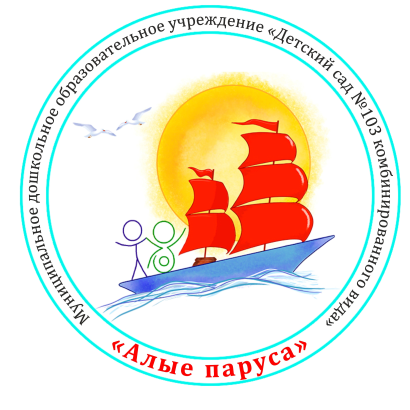          Картотека      Хороводные игры           Группа №2 «Радуга»                 на 2022 – 2023 учебный год                                                                                          Воспитатели:                                                                Шигапова Светлана Александровна                                                                  Гриневская Наталья Сергеевнаг. Ухта2022 г.                                Картотека хороводных игр.1.Сентябрь 1-3 неделя. Педагогическое наблюдение.2.Сентябрь 4 неделя. Осень. Признаки осени.3.Сентябрь 5 неделя. Овощи -фрукты. Сад – огород. Труд людей.4.Октябрь 1 неделя. Тело человека.5.Октябрь 2 неделя. Неделя здоровья. Валеология.6.Октябрь 3 неделя. Одежда. Обувь. Головные уборы7.Октябрь 4 неделя. Школа.8.Ноябрь 1 неделя. Дикие животные.9.Ноябрь 2 неделя. Домашние животные и птицы. Ферма10.Ноябрь 3 неделя. Животные жарких стран.11.Ноябрь 4 неделя. Морские обитатели.12.Ноябрь 5 неделя. Городские птицы.13.Декабрь 2 неделя. Зима. Признаки зимы.14.Декабрь 3 неделя. Зимние забавы.15.Декабрь 4 неделя. Новый год. Традиции.16.Декабрь 5 неделя. Дни зимних забав.17.Январь. 2 неделя. Неделя здоровья.18.Январь. 3 неделя. Профессии.19.Январь. 4 неделя. Продукты питания. Еда.20.Январь. 5 неделя. Посуда.21.Февраль. 2 неделя. Мебель.22.Февраль. 3 неделя. Бытовая техника.23.Февраль. 4 неделя. Праздник папы.24.Февраль. 5 неделя. Мой город Ухта.25.Март. 2 неделя. Праздник мам.26.Март 3 неделя. ПДД. Неделя дорожной грамоты. Городской транспорт.27.Март 4 неделя. Транспорт.28.Март 5 неделя. Специальный транспорт.29.Апрель. 1 неделя. Неделя здоровья. Что у меня болит?30.Апрель. 2 неделя. Весна. Признаки весны.31.Апрель. 3-4 неделя. Педагогическое наблюдение.32.Май. 1 неделя. Деревья. Кусты.33.Май. 2 неделя. Цветы.34.Май. 3 неделя. Насекомые.35.Май. 4 неделя. Лето.36.Май. 5 неделя. Дни летних забав.Сентябрь 1-3 неделя. Педагогическое наблюдение.«Мы ногами «Топ, топ»Выполняем движения в соответствии с текстом.Мы ногами топ-топ-топ,
Мы руками хлоп-хлоп-хлоп.
И туда, и сюдаПовернёмся без труда.Мы ногами топ-топ-топ,
Мы руками хлоп-хлоп-хлоп.
И туда, и сюдаПовернёмся без труда.Мы головками кивнём,
Дружно ручками махнём.
И туда, и сюдаПовернёмся без труда.Мы головками кивнём,
Дружно ручками махнём.
И туда, и сюда
Повернёмся без труда.Мы подпрыгнем высоко,
Прыгать вместе так легко.И туда, и сюда
Повернёмся без труда.Мы подпрыгнем высоко,
Прыгать вместе так легко.И туда, и сюда
Повернёмся без труда.Сентябрь 4 неделя. Осень. Признаки осени.«Листья»Листья осенние тихо кружатся, (кружатся на цыпочках, руки в стороны)Листья нам под ноги тихо ложатся (приседают)И под ногами шуршат, шелестят (движение руками вправо – влево)Будто опять закружиться хотят. (поднимаются, кружатся)Сентябрь 5 неделя. Овощи -фрукты. Сад – огород. Труд людей.«Урожай»В огород пойдем, (маршировать на месте)Урожай соберем. (идти по кругу, взявшись за руки)Мы морковки натаскаем, (имитировать, как таскают)И картошки накопаем, (копают)Срежем мы кочан капусты (срезают)Круглый, сочный, очень вкусный. (показать руками)Щавеля нарвем немножко («рвут»)И вернемся по дорожке. (идти по кругу, взявшись за руки)Октябрь 1 неделя. Тело человека.«Большие и маленькие ножки»Возьмитесь за руки и идите по кругу, то медленно, громко топая ногами, то ускоряя ход и часто перебирая ногами.Большие ноги 
Шли по дороге
Топ-топ, топ-топ
Маленькие ножки 
Бежали по дорожке
Топ топ топ топ топ, 
Топ топ топ топ топОктябрь 2 неделя. Неделя здоровья. Валеология.«Флажок»Дети встали в кружокувидали флажок,Кому дать, кому датьКому флаг передатьвыйди, Саша в кружок,Возьми Саша флажок(дети стоят в кругу, в середине круга лежит флажок. дети идут по кругу и произносят текс. Выходит ребенок. По тексту, поднимает флажок, затем, машет им и кладет на место. Затем игра продолжается)Октябрь 3 неделя. Одежда. Обувь. Головные уборы«Мы собираемся гулять»Дети образуют круг, встают на некотором расстоянии друг от друга. Педагог встает в центре, читает текст, показывает движения.Дети повторяют.Хоть и ветер за окном,Все равно гулять пойдем! (хлопают в ладоши)Мы собираемся гулять –Одежду надо надевать.Раз, два, три –Куртку застегни. (надеваем, застегиваем)Четыре, пять, шесть –Шарфы у всех есть? (завязываем шарф)Вот мы и оделись! (шагают на месте)Ветерок стал тише,Листья чуть колышет. (кружатся на месте)На небе солнышко сияет,Нас на прогулку приглашает. (поднимаются на носки, руки вверх; опуститься на всю стопу, руки опустить вниз).Октябрь 4 неделя. Школа.«Узнай по голосу»
Дети стоят в кругу. Один ребенок в центре круга. Дети ходят по кругу со словами:
«Ваня - Ваня, ты в лесу
Мы зовем тебя - «Ау»
Ваня глазки закрывай
Кто назвал тебя, узнай».
Дети останавливаются. Ребенок в кругу закрывает глаза. Один из детей зовет его по имени. Водящий отгадывает.Ноябрь 1 неделя. Дикие животные.«Мы по лесу идем»Возьмитесь за руки и ходите по кругу:Мы по лесу идем, 
Зверей найдем.
Зайца громко позовем:
«Ау-ау-ау!» 
Никто не откликается, 
Лишь эхо отзывается,
Тихо: «Ау-ау-ау!»Вместо зайца, можно подставлять другие слова: «Волкагромко позовем», «Мы медведя позовем», «Мы лису позовём»Ноябрь 2 неделя. Домашние животные и птицы. Ферма«Кошка»Вы со мной знакомы близко (дети идут по кругу на носочках, крадучись)Я – приветливая киска. (останавливаются, лицом в круг)Кверху – кисточки на ушках, (делают «ушки» из ладошек)Когти спрятаны в подушках. («коготочки» из пальчиков)В темноте я зорко вижу, (вновь и дут по кругу, крадучись)Понапрасну не обижу.Но дразнить меня опасно- (останавливаются, встают лицом в круг)Я царапаюсь ужасно. (показывают «коготочки»)Ноябрь 3 неделя. Животные жарких стран.«Мы веселые мартышки»
Мы веселые мартышки
Мы играем громко слишком.
Все в ладоши хлопаем,
Все ногами топаем,
Надуваем щечки,
Скачем на носочках.
И друг другу даже – языки покажем.
Оттопырим ушки, хвостики – вертушки.
Пальчик поднесем ко рту
Дружно прыгнем к потолку. (движения по тексту)Ноябрь 4 неделя. Морские обитатели.Рыбки весело резвятся В самой чистенькой воде. То сожмутся, разожмутся, То закружатся в песке Рыбка плавает в водице, Рыбке весело играть Рыбка, рыбка - озорница Я хочу тебя поймать.Рыбки весело резвятся В самой чистенькой воде. То сожмутся, разожмутся, То закружатся в песке Рыбка плавает в водице, Рыбке весело играть Рыбка, рыбка - озорница Я хочу тебя поймать.Рыбки весело резвятся В самой чистенькой воде. То сожмутся, разожмутся, То закружатся в песке Рыбка плавает в водице, Рыбке весело играть Рыбка, рыбка - озорница Я хочу тебя поймать.Рыбки весело резвятся В самой чистенькой воде. То сожмутся, разожмутся, То закружатся в песке Рыбка плавает в водице, Рыбке весело играть Рыбка, рыбка - озорница Я хочу тебя поймать.Рыбки весело резвятся В самой чистенькой воде. То сожмутся, разожмутся, То закружатся в песке Рыбка плавает в водице, Рыбке весело играть Рыбка, рыбка - озорница Я хочу тебя поймать.Рыбки весело резвятся В самой чистенькой воде. То сожмутся, разожмутся, То закружатся в песке Рыбка плавает в водице, Рыбке весело играть Рыбка, рыбка - озорница Я хочу тебя поймать.Рыбки весело резвятся В самой чистенькой воде. То сожмутся, разожмутся, То закружатся в песке Рыбка плавает в водице, Рыбке весело играть Рыбка, рыбка - озорница Я хочу тебя поймать.«Рыбки»Рыбка плавает в водице (хоровод, в центре ведущий)Рыбке весело играть,Рыбка, рыбка озорница.Я хочу тебя поймать (дети приседают, ведущий ловит, того кто не успел присесть)Ноябрь 5 неделя. Городские птицы.«Воробей»Среди белых голубей скачет серый воробей. (дети идут по кругу изображая голубей; в центре один ребенок – он скачет, как воробей)Воробушек – пташка, серая рубашка. Откликайся, воробей, вылетай-ка, поскорей. (дети встают лицом в круг, идут приставным шагом. «воробей» пытается «вылететь» из круга; «голуби», взявшись за руки, не выпускают его)Декабрь 2 неделя. Зима. Признаки зимы.«Снежок»Выпал беленький снежок,Собираемся в кружок (идут по кругу)Мы потопаем, мы потопаем (топают ногами)Будем весело плясать,Будем ручки согревать (потирают ладошки)Мы похлопаем, мы похлопаем (хлопают)Будем прыгать веселей (пружинки)Чтобы стало потеплей.Мы попрыгаем, мы попрыгаем (прыгают)Декабрь 3 неделя. Зимние забавы.«Раздувайся, пузырь!»Вместе с воспитателем дети становятся тесным кружком и начинают «раздувать пузырь»: наклонив головы вниз, малыши дуют в кулачки, составленные один под другим, как в дудочку. При этом они выпрямляются и набирают воздух, а затем снова наклоняются, выдувают воздух в свою трубку и произносят звук «ф-ф-ф-ф». Эти действия повторяются 2-3 раза. При каждом раздувании все делают шаг назад, будто пузырь немного увеличился. Затем все берутся за руки и постепенно расширяют круг, двигаясь и произнося следующие слова:Раздувайся, пузырь, раздувайся большой,Оставайся такой, и не лопайся!!!Получается большой растянутый круг.Он летел, летел, летел.И за веточку задел! (дети бегут по кругу)«Лопнул пузырь!» все хлопают в ладоши, произносят слово «Хлоп!» и сбегаются в кучку.Декабрь 4 неделя. Новый год. Традиции.«Ёлочка зеленая»Елочку зеленую в гости мы позвали. (ребенок показывает на елочку)Елочку зеленую вместе украшали.  (встают на носочки и тянется вверх)Встанем вокруг елочки в дружный хоровод. (идут вокруг елочки)Весело с друзьями встретим Новый год!  (хлопают в ладоши)Декабрь 5 неделя. Дни зимних забав.«Подарки»Взявшись за руки, дети образуют кругу, один ребенок вцентре. Играющие идут по кругу и говорят: Принесли мы всем подарки. Кто захочет, тот возьмет – Вот вам кукла с лентой яркой, Конь, волчок и самолетС окончание слов останавливаются, стоящий в кругу называет, какой из перечисленных подарков он хочет получить. Если назовет коня, дети скачут, если куклу – пляшут, если волчок – кружатся. Стоящий в кругу выбирает нового ведущего. Игра повторяется.Январь. 2 неделя. Неделя здоровья.«Флажок»Дети встали в кружокувидали флажок,Кому дать, кому датьКому флаг передатьвыйди, Саша в кружок,Возьми Саша флажок(дети стоят в кругу, в середине круга лежит флажок. дети идут по кругу и произносят текс. Выходит ребенок. По тексту, поднимает флажок, затем, машет им и кладет на место. Затем игра продолжается)Январь. 3 неделя. Профессии.«Маляры»Маляры известку носят. (хоровод)Стены кистью купоросят (повернулись лицом в круг, движение воображаемой кистью вверх – вниз)Не спеша разводят мел (наклонились, мешают кистью в ведре)Я бы тоже так сумел. («красят»)Январь. 4 неделя. Продукты питания. Еда.«Каравай»Сделать круг. На середину круга выходит Петя.После этого все идут справа налево и поют песенку:- Как Пете на рожденьеИспекли мы каравай!- Вот такой вышины!Все должны поднять руки: показать какой высокий каравай.- Вот такой нижины!Все должны присесть на корточки. После этих слов надо быстро встать, раздвинуть круг шире, но рук не разнимать.- Вот такой ширины!И сейчас же надо быстро сузить круг, со всех сторон обступить Петю и петь:- Вот такой ужины!Как споют, пусть снова раздвинут круг и запоют:- Каравай, каравай,Кого любишь, выбирай!Петя станет думать: кого ему выбрать? Пока он раздумывает, хоровод ходит, не останавливаясь, и повторяет свою песенку:- Каравай, каравай,Кого хочешь, выбирай!Кого Петя выберет, тот выходит на середину круга, и можно игру начать сначала.Январь. 5 неделя. Посуда.«Веселая посуда»Дети образуют круг, встают на некотором расстоянии друг от друга.Педагог встает в центр круга, читает текст стихотворения, показывает движения, которые вслед за ним повторяют дети.Тук – тук — тук, тук – тук – тук, стучат кулачками друг о другаСлышен звонкий перестук.Слышен громкий перезвон, топают ногами, руки на поясДинь–динь–дон, динь–динь–дон.Это в кухне пляшут ложки, наклоны влево -вправо, руки перед грудьюВилки, чашки, поварешки.Тра–та–та, тра- та–та, выполняют «пружинку», руки на поясВся посуда в пляс пошла!Чайник крышкой – тук, тук! «танцуют» выставляя вперед на пятку ногиЛожка в чашке – стук, стук!А кастрюли – бом- бом!Сковородки –дон –дон!Вот так пляска – красота! хлопают в ладошиТра – та –та, тра –та-та!Февраль. 2 неделя. Мебель.«Пойдем с мамой в магазин»Дети образуют круг, встав на некотором расстоянии друг от друга, педагог встает в центре круга, читает текст, показывает движения.Четыре, три, два, один (шагают на месте)Пойдем с мамой в магазин. (шагают на месте)Один, два, три, четыре, пять (хлопают в ладоши)Кукле мебель покупать! (хлопают в ладоши)Купим кукле мы кровать, (наклоны влево –вправо)Чтоб в ней кукле сладко спать (руки на пояс)Купим кукле мы буфетДля тарелок и конфет. (выполняют два приседания)Февраль. 3 неделя. Бытовая техника.«Кружок»Встаем в круг, держась за руки. Ведущий предлагает повторить за ним движения:Мы сперва пойдем направо.А затем пойдем налево.А потом в кружок сойдемсяИ присядем на немножко.А теперь назад вернемсяИ на месте покружимся,И похлопаем в ладоши.А теперь в кружок все вместе.Февраль. 4 неделя. Праздник папы.«Летчик»Быть шофёром хорошо, (дети бегут по кругу, крутят «воображаемый руль.)А лётчиком лучше. (бегут, расставив руки в стороны как крылья.)Я бы в лётчики пошёл,Пусть меня научат.Наливаю в бак бензин, (остановились, наклонили воображаемый сосуд.)Завожу пропеллер. (круговое движение правой рукой.)«В небеса, мотор, вези, (бегут, расставив руки.)Чтобы птицы пели.»Февраль. 5 неделя. Мой город Ухта.«Вокруг домика хожу» Дети стоят в кругу, ведущий ходит по кругу и произносит слова:Вокруг дерева хожу и в окошечко гляжу,К одному я подойду и тихонько постучу.Подходит сзади ребёнок, тихонько стучит по спине. Между ними происходит диалог:Кто там?Это я… (имя)Что угодно?Давай побегаем!Дети встают спиной друг к другу и по сигналу бегут в разные стороны по кругу. Кто первый прибежит, занимает место. Второй становится ведущим.Март. 2 неделя. Праздник мам.«Аленький цветочек»Аленький цветочек, словно огонечек (дети идут хороводным шагом)Раз, два, три – повернись, Алена тыназванный ребенок поворачивается спиной в кругИгра продолжается до тех пор, пока не повернется последний ребенок.Дальше дети идут спиной в круг и говорят так:Аленький цветочек, словно огонечекРаз, два, три, четыре. пять - повернулись все опять!все дети поворачиваются лицом в круг                       Март 3 неделя. ПДД. Неделя дорожной грамоты. Городской транспорт.«Дети едут на машине»Дети едут на машине, (идут друг за другом, держась за плечи впередистоящего)Смотрят на дорогу Слева — постовой стоит, Справа — светофор горит. (повороты туловища влево-вправо)Март 4 неделя. Транспорт.«Теплоход»От зеленого причала оттолкнулся теплоход. (хоровод)Раз, два – он назад шагнул сначала, (два шага назад)А потом шагнул вперед – раз, два – (два шага вперёд)И поплыл, поплыл по речке, набирая полный ход. (руки вытянуты вперед и согнуты – это нос теплохода. Движение по кругу мелкими шагами)Март 5 неделя. Специальный транспорт.«Дети едут на машине»Дети едут на машине, (идут друг за другом, держась за плечи впередистоящего)Смотрят на дорогу Слева — постовой стоит, Справа — светофор горит. (повороты туловища влево-вправо)Апрель. 1 неделя. Неделя здоровья. Что у меня болит?«Ровным кругом»Дети, взявшись за руки, ритмично идут по кругу, говоря:Ровным кругомДруг за другомМы идем за шагом шаг,Стой на месте!Дружно вместеСделаем вот так!С окончанием слов останавливаются и повторяют движение, которое показывает воспитатель, например, повернуться, наклониться, присестьАпрель. 2 неделя. Весна. Признаки весны.«Веснянка»Солнышко, солнышко, золотое донышко. Гори, гори, ясно, чтобы не погасло. (идут по кругу, взявшись за руки)Побежал в саду ручей, (бегут по кругу)Прилетело сто грачей, («летят» по кругу)А сугробы тают, тают, (медленно приседают)А цветочки подрастают. (тянутся на цыпочках, руки вверх)Апрель. 3-4 неделя. Педагогическое наблюдение.«Мы ногами «Топ, топ»Выполняем движения в соответствии с текстом.Мы ногами топ-топ-топ,
Мы руками хлоп-хлоп-хлоп.
И туда, и сюдаПовернёмся без труда.Мы ногами топ-топ-топ,
Мы руками хлоп-хлоп-хлоп.
И туда, и сюдаПовернёмся без труда.Мы головками кивнём,
Дружно ручками махнём.
И туда, и сюдаПовернёмся без труда.Мы головками кивнём,
Дружно ручками махнём.
И туда, и сюда
Повернёмся без труда.Мы подпрыгнем высоко,
Прыгать вместе так легко.И туда, и сюда
Повернёмся без труда.Мы подпрыгнем высоко,
Прыгать вместе так легко.И туда, и сюда
Повернёмся без труда.Май. 1 неделя. Деревья. Кусты.«Клён» За окном сосулька тает, (хоровод)Ветер тучи рвет в клочки (руки вверх, наклоны туловища влево – вправо)Разжимает, разжимает клен тугие кулачки. (руки перед грудью, локти опущены вниз, медленно разжимают кулачки)Прислонился он к окошку, (4 прыжка»)И едва растает снег (наклоны)Мне зеленую ладошку клен протянет раньше всех (поворачиваются лицом друг к другу, протягивают руки – рукопожатиеМай. 2 неделя. Цветы.«Как на нашем на лугу»Как на нашем на лугуПляшет Олечка в кругу,А мы песенку поем и в ладоши громко бьем.Оля, Оля веселей!Своих ножек не жалейПоклониться не забудь,выбирай кого-нибудь.Как на нашем на лугуЗаплясали все в кругу.мы все пляшем и поем и в ладоши громко бьем.Дети стоят в кругу. В середине круга находиться ребенок, про которого поется в песне. Ребенок пляшет так, как умеет.  После слов «поклониться не забудь» он кланяется кому-нибудь, и тот выходит в круг. 1 куплет и припев повторяются несколько раз, имена детей меняются. В заключении поется 2 куплет.  Пляшут все дети.Май. 3 неделя. Насекомые.«Водят пчелы хоровод»Выполнять соответствующие движения.Водят пчелы хоровод - 
Брум, брум. 
В барабан ударил кот - 
Трум, трум. 
Стали мыши танцевать - 
Тир-ля-ля, 
Так, что начала дрожать вся земле.Май. 4 неделя. Лето.«Хоровод»Игру лучше проводить на траве. Дети стоят в кругу и держатся за руки.
Вокруг розовых кустов, 
Среди травок и цветов,
Кружим, кружим хоровод. (дети идут по кругу)
До того мы закружились, 
что на землю повалились.
Бах! (приседают или опускаются на землю)
Вокруг розовых кустов,
Среди травок и кустов,
Водим, водим хоровод. (дети идут в другую сторону)
Как заканчиваем круг.
Дружно прыгаем все мы вдруг.
Прыг!
(останавливаются и подпрыгивают на месте)Май. 5 неделя. Дни летних забав.«Карусели».Образуется круг. Еле-еле-еле-елеЗавертелись каруселикарусель медленно движется в правую сторону.А потом, потом, потомВсе бегом, бегом, бегом!Темп речи и движений постепенно ускоряется.Побежали, побежали,Побежали, побежали!Карусель меняет направление движения.Тише, тише, не спешите,Карусель ос-та-но-ви-те.Раз-два, раз-два (пауза,Вот и кончена игра.Темп движений постепенно замедляется, и на слова «раз-два» все останавливаются и кланяются друг другу.В конце дети хлопают друг с другом в ладоши и разбегаются.